Сценарии праздников, конкурсов, викторин,                классных часов и др.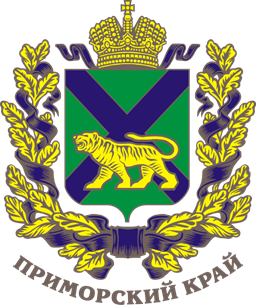 Что мы знаем о Приморском краеВикторина для учащихся                                                  среднего и старшего возрастаСоставила: Холкина Наталья Викторовна                                     учитель географии                                                              МОКУ ГСОШ Октябрьского района                                          -2012-Предлагаемая викторина, может быть использована для оценки знаний, полученных учащимися на уроках географии и истории, а также при самостоятельном изучении материала по Приморскому  краю.Чтобы игра проходила более интересно, нужно заранее подготовить иллюстративный материал:герб, флаг и карта края, стенд «Визитная карточка Приморского края», открытки животных и растений Приморья и т.д.За каждый правильный ответ участники викторины получают от одного до трех жетонов в зависимости от сложности вопроса. Побеждают участники, набравшие наибольшее количество жетонов.Раунд «Природа края»Вопросы и задания:Какие деревья, произрастающие в нашем крае, называют «сахарными»? (клен, береза)Кого называют «морским огурцом»? (трепанг)Какой пролив отделяет Владивосток от о-ва Русский? (Босфор Восточный)Река, несущая воды из оз. Ханка. (Сунгач)Какой из заповедников самый старый? (Кедровая падь)Какое самое маленькое копытное в Приморье? (кабарга)Сколько лет может жить тис остроконечный? (3000л)Чему равна соленость Японского моря? (34 промилле)Самая длинная река края. (Уссури- 897 км)В каком из заповедников Приморья есть реликтовая тисовая роща? (Лазовский)Имя, какого ученого носит краснокнижный лотос с озера Ханка? ( Комарова) Какой из заповедников является биосферньтм? (Сихотэ-Алинский).Какова отличительная особенность крота могера, обитающего в Уссурийском заповеднике, от других кротов России? (самый крупный)Самая высокая вершина. (г. Аник – 1932 м)Кто такой амба? (тигр)Как называется памятник природы, который есть в Уссурийском заповеднике? (пещера «Спящая красавица» на горе Змеиная)Вьют ли гнезда наши перелетные птицы зимой на юге? (не вьют,  птенцов не выводят)Сколько видов диких кошек обитает в Приморском крае, перечислите их? (4: амурский тигр,  дальневосточный леопард, рысь, амурский лесной кот)Где гнездятся утки мандаринки? (дупла)Сколько видов копытных обитает в Приморье, перечислите их? (6: лось, пятнистый олень, кабарга, кабан, косуля, горал)Раунд «Экономика края»Вопросы и задания:Какой вид транспорта имеет огромное значение для края? (морской)Основной район рисосеяния? (Приханкайская низменность)Перечислите цветные металлы, добываемые в крае. (Свинец, олово, серебро, висмут)Назовите район добычи золота (Северный)Крупный центр судоремонта (Владивосток)Сколько городов в крае? (12)Главный угледобывающий и энергетический центр. (г. Лучегорск)Самое крупное месторождение бурого угля. (Бикинское)здесь производят самолеты и вертолеты. (Арсеньев)Расшифруйте аббревиатуру ГРЭС. (Государственная районная электростанция) Сколько жителей проживает сегодня на территории Приморского края? (ок. 2 млн. человек)Сколько городских и муниципальных округов входит в состав Приморского края? (12 и 22)Центр строительной индустрии в крае. (Спасск-Дальний)Сколько наций и народностей проживает в Приморском крае? (117)Раунд «Исторический»Вопросы и задания:Первое древнее государство образовавшееся в 698-926 гг. (Бохай)  Дата образования края (20 октября 1938 год)В честь кого назван полуостров, на котором расположен город Владивосток? (Муравьев-Амурский)Кто в 1900-1930 гг. провел ряд экспедиций по Сихотэ-Алиню и окрестностям оз. Ханка? (Комаров)Какой город в 1935 году был переименован в Ворошилов?  (Никольск – Уссурийск, который в 1957 году – в Уссурийск)Кто в течение полувека, до самой смерти занимался описанием многообразия растительности Приморского края? (Комаров)Автор книги «Дерсу Узала», «По Уссурийскому краю». (Арсеньев)Российский зоолог, геолог и этнолог. Его именем назван хребет на Сахалине и одна из самых красивых змей Дальнего Востока. Также в честь него названа бабочка - Переливница, а также Амурский осётр. О ком идет речь? (Шренк)Русский путешественник и военный географ, генерал-майор.  В 1857—1863 гг. объехал Амур, Уссури, Забайкалье, Иссык-Куль, Тянь-Шань, Алтай и Кавказ (Венюков)Русский путешественник и натуралист. Британское Королевское географическое общество его назвало «самым выдающимся путешественником» мира. Петербургская Академия наук - наградила медалью с надписью: «Первому исследователю природы Центральной Азии». О ком идет речь? (Пржевальский)Раунд «Литературный»Вопросы и задания:В. К. Арсеньев в произведении «В дебрях Уссурийского края», в строках «…Одет он был в куртку из невыделанной оленьей кожи и такие же штаны. На голове у него была какая-то повязка, на ногах унты, за спиной большая котомка, а в руках сошки и старая длинная берданка…», упомянул сошки. Объясните что такое сошки? (деревянная рогатина-подпорка, служащая охотнику для более точной стрельбы)Е. Денисов в статье «Край потухших вулканов», описывал «... Немногие знают, что Приморский край несколько миллионов лет назад представлял собой область действующих вулканов…. Мощные взрывы вулканов Приморья чередовались с излияниями базальтовой лавы. Лава растекалась во все стороны на 20-30 километров. Назовите наиболее известное такое плато,  расположенное в Уссурийском районе. (Борисовское)Отрывок из книги В. К. Арсеньева «В дебрях Уссурийского края». «…Долгое сидение в лодке наскучило, и потому всем хотелось выйти и размять онемевшие ноги. Меня тянуло в поле. Олентьев и Марченко принялись устраивать бивак, а мы с Дерсу пошли на охоту…»Что такое бивак?  (Полевой лагерь, стоянка) «…Здесь все не так как у нас. Все то же, а не то. Белки не рыжие, а черные. Сороки голубые. Даже вороны большеклювые. За группой деревьев, обвитых виноградом, открывается поляна…» (Приморье, Уссурийская тайга)А. Побожий в записках «От берегов Амура до Тихого океана», описывал – «…Сколько сложено о нем легенд, и еще одна легенда должна жить долгие годы – легенда о проведении железной дороги через его неприступную высоту…»  О каком географическом объекте  идет  речь? (хребет Сихотэ-Алинь)Гончаров  Андрей в своем стихотворении описывает:«…Богат наш край дальневосточный
"Волшебным лесом и углем, 
Фруктовым садом, рисом сочным,
А также горным хрусталем.» О каком крае идет речь? (Приморском)В одной из Легенд о Приморском крае рассказывается – «…В Шкотовском районе располагается загадочная гора Ливадийская, более известная под старым названием, высота ее-  (1332 м). О ней существует много слухов, легенд, устных рассказов туристов, она давно облюбована уфологами - здесь наблюдались НЛО, снежный человек и т.д. Назовите старое название горы Ливадийской. (Пидан)Раунд «Посмотри и угадай»Вместо вопросов участникам викторины ведущий показывает заранее подготовленные карточки с изображением растений и животных занесенных в Красную книгу, исследователей и путешественников и т.д.Подведение итогов. Награждение победителей памятными призами (желательно, символично связанными с Приморский краем - набор открыток, магниты и т.д.)